Ver.06-2023 Ф ШБ Анкета1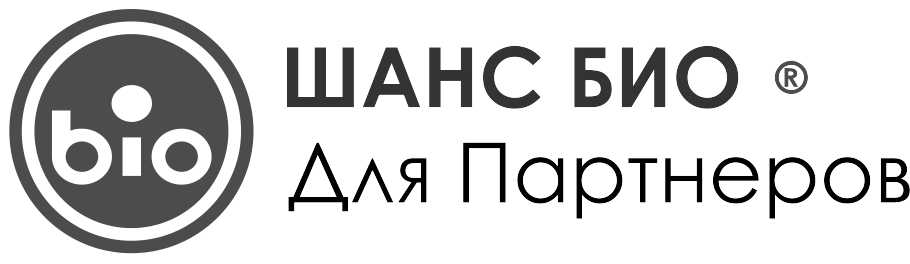 ШАНС БИО: ФРАНЧАЙЗИНГАНКЕТА ПОЛЬЗОВАТЕЛЯ ФРАНШИЗЫ ШАНС БИОУважаемые коллеги! Предлагаем вам заполнить анкету исходя из текущего положения, предполагаемых форм сотрудничества и планов на будущее. Заполненную анкету выслать на электронную почту eb@vetlab.ruФ.И.О. полностьюОрганизацияЭлектронная почтаТелефонСайтОГРН / ОГРНИПВы предприниматель или ветеринарный врач?Ваш опыт работы в зооветеринарной отрасли, летПланируется открытиеПункт приема анализов     илиКлиническая лабораторияВетеринарная клиника, названиеЧисленность сотрудниковВремя работыПлощадь общаяПлощадь под лабораториюИное зооветеринарное учреждениеВы планируете открытие новой организации под франшизуКоличество первичных пациентов в деньНаличие лабораторииЕсли есть лаборатория, то что вы делаете и какое количество в месяцМесторасположение Наличие потенциальных партнерских клиник рядом (радиус 20 км)Есть ли у вас реальные или потенциальные сотрудники (лаборанты, врачи), количество и уровень их подготовки.Врач-лаборантТехнологЛаборантРегистратор / администраторНаличие лабораторного / технологического / вспомогательного оборудованияПроводились ли вами маркетинговые исследования в данной области?Планируемый бюджет на открытиеЕсть ли у вас своё видение и план развития?За какой срок вы планируете выйти на окупаемость проектаВаши пожелания от «Шанс Био»(всё, что важно для вас, но не вошло в данную анкету)